2018-2019 Rotary Yr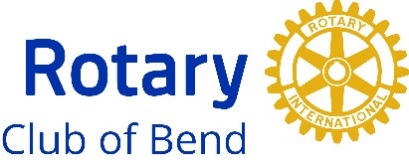 Welcome to the Rotary Club of Bend. You are now a part of 1.2 million Rotarians worldwide. We are neighbors, friends, and community leaders who come together to create positive, lasting change in our communities and around the world. Our differing occupations, cultures, and countries give us a unique perspective. Our shared passion for service helps us accomplish the remarkable. Thank you for choosing to join the Rotary Club of Bend. We are excited to have you a part of this amazing organization.Engagement is key to a positive Rotary experience. We encourage your involvement in the regular weekly lunch meetings, participating in team and club projects, serving on a committee, and visiting other Rotary Club meetings. This blue badge form acts a guide and check list for those activities.Attendance:_____________percentRotary International standard is that at least 50 percent of Club meetings be attended. We ask our Rotarians strive to meet and go above this standard, plus one makeup should be done at another club or online. To learn more about where to do a make-up, go to our Website at bendrotary.org.Attendance at Club Board Meeting: Date _________________At least one must be attended, but members are always welcome at Club Board meetings. Meetings are normally held on the First Tuesday of each month, at Noon at Cascade Insurance (Patrick Okeefe’s office) 1201 NW Wall St #100, Bend, Or. 541-382-7772Attendance at Club Social Function: Date_____________Function:_____________________________________________________At least one social function must be attended (i.e. Passing of the Rose, Holiday Auction, Daddy Daughter Dance, Team Social)New Member Talk: Date___________________New members are required to give a brief five minute talk to the membership about their personal history, family, business background, reasons for joining Rotary, etc.Active Participation in a Club Project: Date_______________Project_______________________Participation in at least one is required. The Club has many committees and projects to get involved with. (i.e. The Legacy Committee projects; special projects like building bus stops, or specific team projects, etc.)Bingo Broker: Date_________________			Greeter: Date__________________Member must handle Bingo (sell tickets and direct picking) and be a Greeter at least once.Join a committee! ___________________________Committees Include: Club Service, New Generations, Community, Vocational, International, Membership and Club Foundation. There are also sub-committees under each of these main areas. You are encouraged to call a few committee chairs and learn more about those committees as you decide which one to join. You can find contact information at bendrotary.org, log in and click on ‘Members Area’ in top right corner of home page.I, ________________________________________, having completed this forgoing requirements, petition for a Blue Badge in The Rotary Club of Bend.Approved for Blue Badge:_____________________________Date:_____________________Date Joined Club: ______________________A Blue Badge will be awarded upon completion of all requirements in this document. This completed form is to be turned into the Membership Co-Chair Lisa Hurley lisamh@partnersbend.org or Julie Miller jarjacjam@gmail.com. Thank you, and Congratulations!